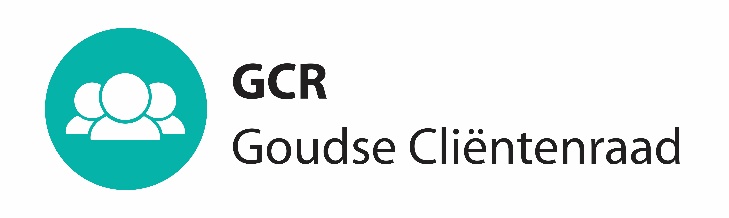 23 september 2021 Tijd: 10:30 - 12:30 
Locatie: Ontmoetingscentrum Van Noord & via ZOOMAdres Ontmoetingscentrum Van Noord, Lekkenburg 1, 2804XA Gouda Deze vergadering is ook te volgen via ZOOMhttps://gouda-ictgouweijssel.zoom.us/j/95314356497?pwd=Mng4c0RwdHE4MVMweThHZ0RSN25jUT09Meeting ID: 953 1435 6497Wachtwoord: 712966Presentatie over de activiteiten van Ontmoetingscentrum Van Noord in de wijk 
10.30 – 11.00 uur
Ambtenaar van de gemeente informeert GCR over het ontwikkelen van (nieuw) PGB beleid. 11.00 – 11.45 uur. Deels informerend; Gemeente gaat met de vormgeving van PGB-beleid aan de slag: aanleiding, wat wil gemeente bereiken. Deels input ophalen, brainstormen; waar rekening mee te houden, eventuele ervaring met het verkrijgen van een PGB, wat mee te nemen bij de uitwerking etc. 
Er zijn geen stukken die nu meegezonden zouden kunnen worden. Daarvoor is de discussie over PGB nog in een te vroeg stadium.Vaststellen agenda. Verslag en afspraken en besluitenlijst GCR-vergadering d.d. 22 juli 2021 Ter vaststelling.GCR lopende zaken
Zoals: OCO Communicatieplan, voortgang Maaltijdenproject (verspreiden resultaten), leesgroep en Gouwe Huse,  
Wat verder ter tafel komt
Graag agendapunten van te voren melden bij Ton en AdriaanGASD zaken Sluiting BijlagenAdriaan woont de GASD vergadering bij. Djoeki woont de GCR vergadering bij.Ad 3Verslag en Besluitenlijst GCR-vergadering 22 juli 2021Ad 5Agenda GASD 23 september 2021Verslag GASD 22 juli 2021Ad 4Infoblad GCR SeptemberTer informatieReactie gemeente op advies woonvisie